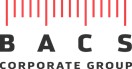 STF BACS-MAG系列过程气相色谱分析仪概述STF BACS公司位于俄罗斯著名重工业城市-萨马拉，主要以过程色谱、在线分析仪器产品的研发和生产为主。BACS公司成立于1992年，多年来一直为石油天然气、炼油、金属冶炼及化工行业提供过程气相色谱分析仪。MAG系列过程气相色谱仪，利用先进的MEMS技术，操作成本低，解决了体积大、分析时间长、消耗多等弊端，同时结合创新的12寸彩色触摸屏及强大的系统预测诊断功能，目前已经广泛应用于石油天然气领域，并获得广大用户的赞誉。产品应用煤化工：煤气、合成气、净化气等全组份分析或针对某一关键气体进行连续分析天然气：烷类、烃类、甲醛分析以及LPG和LNG过程及产品分析石油化工：乙烯、聚乙烯以及炼油厂气体及纯度分析其他：永久气体分析，环境气体，工业气体中氮气、氢气等气体纯度分析等核心优势运用先进的MEMS技术和模块化的设计，使得防爆外壳整体设计紧凑、精致便于操作的12寸液晶触摸屏和集成的软件，并内置电脑实现完全自动化操作设备低功耗及载气低消耗，且分析速度快，大大降低了操作和维护成本内置流路选择器，可进行4流路测量（可选8流路）外部设备(如压力传感器)可以通过本质安全型电路连接符合国际标准，应用广泛 MAG系列标准规格MAG系列包括MAG、MAG Smart、MAG-S、MAG-M四种类型。一般指标测量对象：气体或可气化的液体测量范围：2ppm~100%重    量：35公斤尺    寸：450 x360x310mm安    装：落地式(标准)挂壁式或管入式(可选)防护等级：IP 65防爆等级：1Ex[ib]dIIB+H2T4检 测 器类    型：µ-TCD校    准：单点或多点测量极限：1 ppm色谱柱柱  式：毛细管或PLOT式柱开关：MEMS的反冲洗技术环境条件操作温度：（-10 ~ + 50）°C（14 ~ 122）°F操作相对湿度： ≤95%储存温度：（-40 ~ +60）°C（-40 ~ 140）°F电气特征电    源：（90–264）V，(47–63）Hz功    率：80W（典型值）          180W（最大值）温度范围：（+40 ~ +180）°C温度模式：恒温恒温器温度范围：（+40 ~ +180）°C温度模式：恒温载   气载气类型：He, N2, H2 & Ar气体纯度：≥99.995%载气压力：（5.5±10%）Bar消 耗 量：（5 ~ 15）ML/Min样    气样气气流：3(标准)或7(可选)样品压力：（0.3 ~ 1.05）Bar校准气流：1过    滤：0.1毫米样气温度：（0 ~ 70）°C系统预警载气压力校准气体压力内部的压力和温度校准和分析的错误系统故障早期维护反馈事件日志文件通信接口内部计算机：PCM3353显 示 器：12英寸液晶触摸屏以 太 网：RJ-45 10/100Mbit串行端口：RS485/232远    程：GSM / GPRS(可选)内存容量：8GB闪存外部控制：分析软件分析软件功能分析软件在没有用户操作的时候，提供气体质量和能量参数的自动校准功能。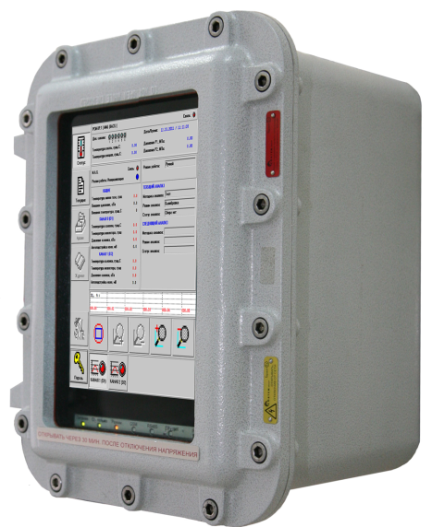 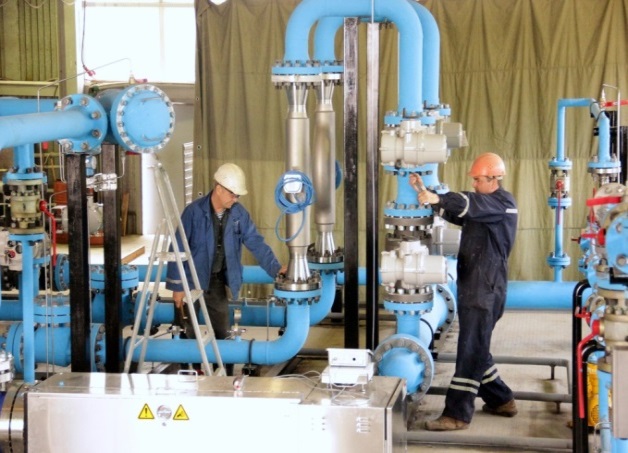 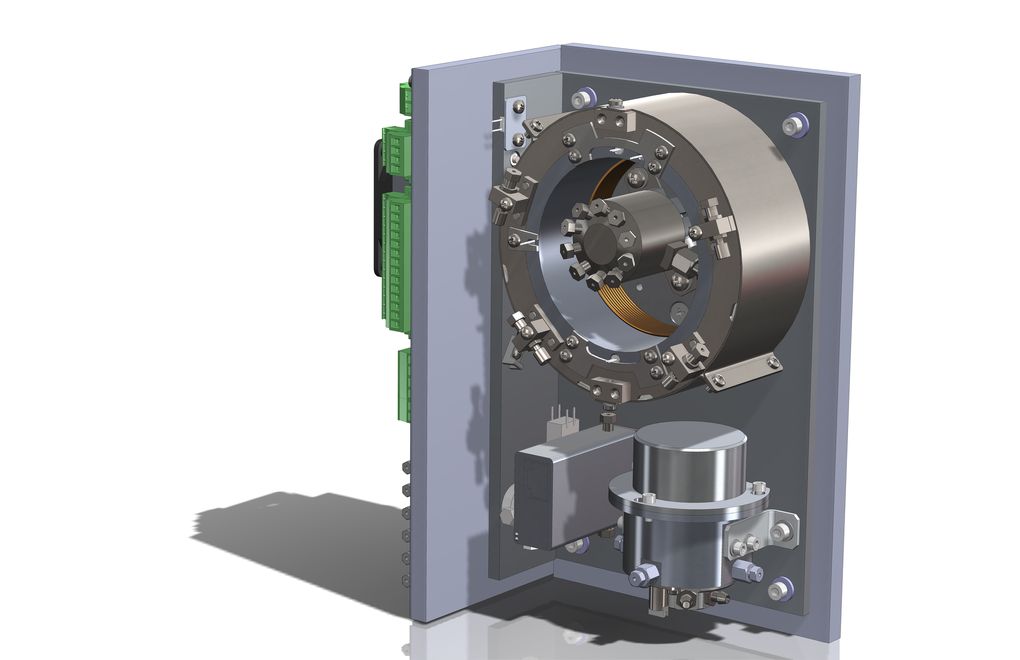 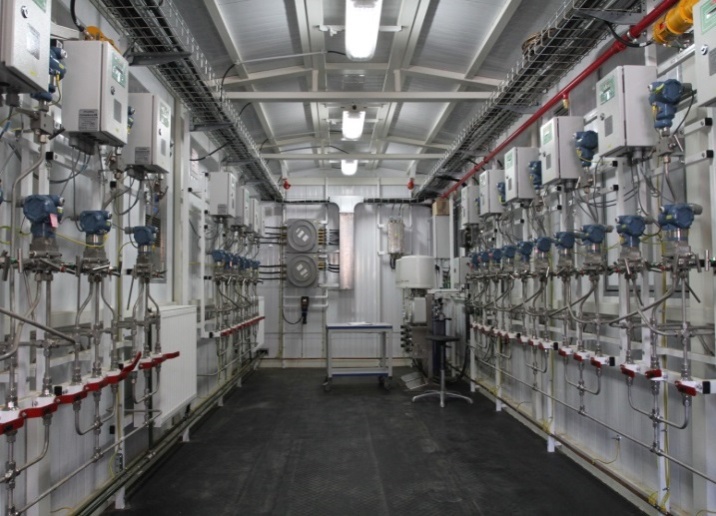 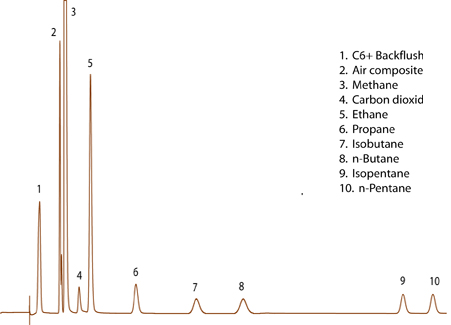 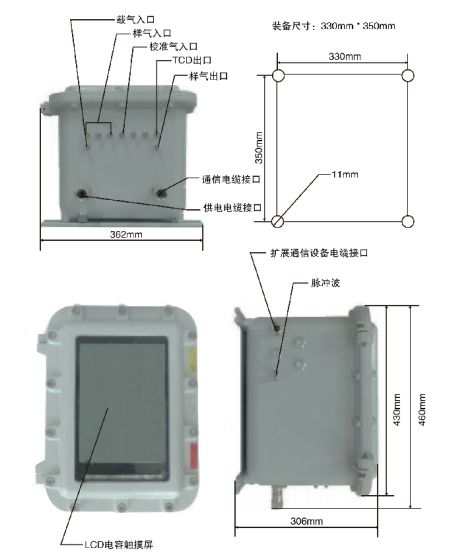 支持和服务:BF-Maihak公司对BACS公司产品提供多种保障和支持，包括工厂和最终用户的培训，电话和网络援助，可定制的解决方案及全方面的任务分析。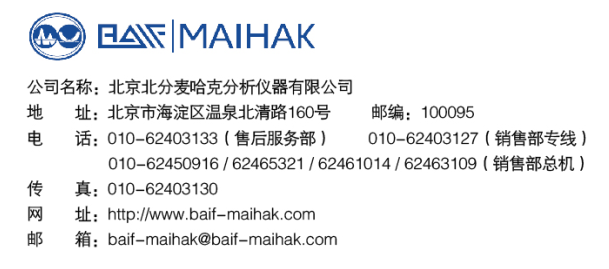 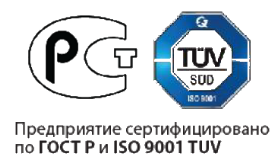 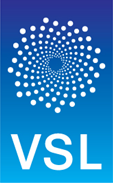 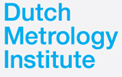 